СпецификацияРУКОВОДСТВО ПОЛЬЗОВАТЕЛЯНе используйте камеру в экстремальных температурных условиях. Рекомендуемый температурный режим -40С~+50С.Не устанавливайте камеру под нестабильным освещением..Не используйте камеру в условиях с высокой влажностью. Это может сказаться на ухудшении качества изображения.Не разбирайте камеру. Разбор камеры, техническое обслуживание и ремонт проводить исключительно силами специалистов в специализированных сервисных центрахПротирайте стекло объектива только мягкой сухой тканью.Убедитесь в правильном напряжении питания до подключения.Цветная камера видеонаблюдения           FE DA90/10M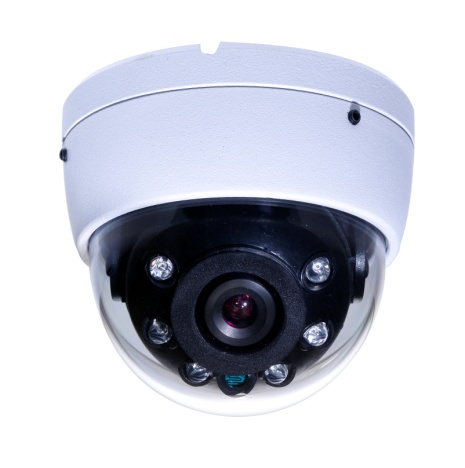 Перед использованием внимательно ознакомьтесь с инструкцией.Схема подключения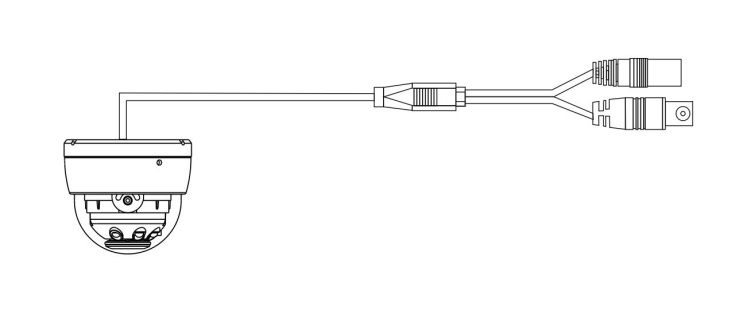 МодельFE DA90/10MТип матрицы1/3” SONY SUPER HAD II CCDКол-во пикселейPAL 976x582Тип развёртки2:1 череcстрочнаяСинхронизациявнутренняяРазрешение700 твлОбъектив3.6ммAGC естьБаланс белогоавтоДень/ночьавтоОтношение сигнал/шум48dB(AGC Выкл)Скорость затвораАвто,1/50(1/60)-1/100,000секВидеосигнал1 В (75 Ом Вкл.)Мин. освещённостьЦвет:0.06люкс/F1.2,Ч/Б 0.006люкс/F1.2Питание 12В±10% Постоянного токаПотребление энергии200mA(ИК выкл),250mA(ИК вкл)ИК подсветка6 диода LED (Φ5мм/ 850нм)Степень защитыIP66Дистанция Ик подсветки10мРабочая температура-40С~+50С       РазмерыΦ72x58мм